Мастер-класс«Тимбилдинг как технология работы с дошкольниками»Тимбилдинг (англ. Teambuilding) — построение команды или командообразование – мероприятия игрового, развлекательного и творческого характера, направленные на улучшение взаимодействия между участниками, повышение сплоченности коллектива на основе осознания общих ценностей и представлений.Главная задача тимбилдинга - сплотить коллектив.Есть популярная яркая арифметически выраженная метафора: 1+1=5. Эта формула, означающая, что два человека вместе могут сделать гораздо больше, чем поодиночке.А знание механизма образования коллектива - залог успешной работыпедагога.Выделим основные виды тимбилдинга:1. Спортивные тимбилдинги (направлены на физическую активность участников, своеобразные игры и соревнования и т.д.)2. Логико-психологические тимбилдинги (направлены на интеллектуальную активность участников, задания с логическим уклоном, тесты и т.д.)3.Творческие тимбилдинги (направлены на эмоциональную активность участников, квесты, флешмобы и т.д.)Технологию тимбилдинга можно применять во всех образовательных областях: социально-коммуникативное, речевое, художественно-эстетическое и физическое развитие.Зачем тимбилдинг детям?Изменения в современном мире стремительны! И дети в этом мире мало контактируют друг сдругом. Почему? Они погружены в виртуальный мир. Зачастую не хотят договариваться, не пытаются помочь друг другу, поэтому трудно устанавливают контакты со сверстниками	и взрослыми. А современные условия требуют от детей умения работать в команде, в группе.Отличной средой для развития навыков  общения и идеальной платформой для	укрепления	 детского сообщества	 как  раз и является технология командообразования.Упражнения и игры на командообразования позволяют в игровой форме обучить детей навыкам работы в команде, лидерству, общению, принятию решений и разрешению различных задач. Чтобы достичь успеха в командообразующих играх детям приходиться учиться взаимодействовать друг с другом, внимательно слушать других, самим изъясняться четко и понятно, мыслить творчески и нестандартно. Тимбилдинг для дошкольников – это командная игра, направленная на сплочение коллектива.Тренинги в виде игр, нацеленные на эффективное взаимодействие со сверстниками. Активный отдых, игра, благодаря которой ребенок не только развлекается, но и развивает навыки взаимопомощи в коллективе, получает пользу от обмена эмоциями, ведет незаметную, но активную борьбу со своими комплексамиПочему тимбилдинг так необходим в детском коллективе?С помощью тимбилдинга ребенок сможет избежать серьезных трудностей в общении и даст надежный фундамент для успешной реализации себя в будущем. Детский тимбилдинг - это активный отдых, мероприятие (игра) способствующее развитию способности чувствовать себя уверенным неразрывным звеном одной команды. С помощью модулирования ситуации все члены одной команды нарабатывают полезные навыки для совместного достижения цели, взаимной помощи друг другу, обретают удовлетворение от активного обмена эмоциями, побеждая скрытые комплексы. Руководство опытного педагога направляет общение в необходимое русло. Ребенок при этом обретает те драгоценные качества, какие в дальнейшем ему пригодятся для будущей взрослой жизни. Ребенок в процессе игры становится целеустремленным, уверенным и предсказуемым и самое главное, он на практике с юного возраста осваивает и учится владеть в совершенстве искусством общения, нарабатывает определенные человеческие и деловые качества. Цель:Формирование умения работать в команде, посредством использования элементов тимбилдингаЗадачи:Способствовать повышению интереса детей и взрослых к занятиям физической культуре, используя упражнения и игры на командообразования; Организовать и провести ряд мероприятий с участием детей и взрослых, посредством новой формы проведения – тимбилдинг.Многие дети старшего дошкольного возраста при организации самодеятельных сюжетно-ролевых игр и игр с правилами не умеют работать в команде, договариваться, соблюдать правила при выполнении различных заданий, неточно воспринимают предложенные игрой условия. Так возникла идея организации проекта с внедрением элементов тимбилдинга в игровую деятельность дошкольников.Создание детской команды  проходит несколько этапов, и на первом этапе мы применили технологию, способствующую формированию совместной деятельности детей: «утренний круг» (детский совет) (Л. Свирской), совместная продуктивная деятельность с последующим обыгрыванием (Г.Г. Григорьевой). Эти технологии формируют у детей радость взаимодействия в детском сообществе.На втором этапе, когда дети начинают проявлять свои организаторские умения вводятся командные игровые технологии  («Путаница», «Дракон кусает свой хвост», «Обруч», «Тоннель» и другие игры), направленные на формирование у детей коммуникативных навыков, внимание и эмпатию к сверстникам.Ожидаемые результаты: обеспечение возможности сотрудничества. Умение слышать и слушать и понимать партнера;планировать и согласованно выполнять совместную деятельность;распределять роли;взаимно контролировать действия друг друга;уметь договариваться, вести дискуссию;правильно выражать свои мысли в речи;повышение педагогической  культуры.Результаты, достигаемые с помощью качественного проведенного тимбилдинга:нормализация атмосферы и отношений внутри коллектива, продуктивное разрешение конфликтных ситуаций;получение детьми навыков эффективного общения: умение налаживатьвзаимодействие, находить общий язык;верное понимание распределения ролей в команде, умение использовать ресурсы каждого участника команды;открыто обсуждать проблемы и пути их решения, анализировать прошлый опыт, делать выводы, учитывать ошибки;повышение уровня инициативности обучающихся;повышение уровня доверия в коллективе.ПРИЛОЖЕНИЕ1Игры:ОбручЦель – синхронно поднять, а затем опустить на землю обруч. Участники кладут обруч на вытянутые горизонтально указательные пальцы обеих рук, в начале задания обруч должен находиться на высоте согнутых локтей. После этого команда поднимает и опускает обруч, задание считается пройденным, если обруч удалось положить на землю.Во время выполнения ни один из пальцев участников не должен отрываться от обруча, если это случилось, задание начинается заново. Задание на слаженность действий и взаимопонимание, очень важно для выполнения «не тянуть одеяло на себя» и добиться слаженных действий.Транспортирование мяча на пьедесталУчастники должны перенести мяч и положить его на пьедестал.Мяч лежит на кольце, к которому привязаны веревки, участники берутся за концы веревок. И таким способом переносят мяч на пьедестал!ЗмейкаУчастники становятся в шеренгу, им слева и справа связывают ноги между собой. Команда пробирается по маршруту, ступая только на специальные поля (обручи).Двое игроков из команды держат натянутую ткань. Остальные, разделившись на пары, держат гимнастические палки. На полу мячи.Каждая пара действует сообща, захватывает с двух сторон палками мяч и несет его до полотна. Каждой команде нужно собрать как можно больше мячей.ИдеальныйквадратИнвентарь: длинный кусок веревки, связанный концами, и повязка на глазах.Правила: поставьте детей в круг и дайте им в руки веревку. Попросите каждого завязать себе глаза и положить веревку на пол. Чтобысделатьигруинтереснее,ограничьтевремявыполнениязадания.Чтобыусложнить задачу, попросите участников команды не разговаривать, кроме капитана команды.Игра помогает улучшить навыки общения. Вы тренируете умение доверять, позволяя участникам команды вести друг друга в нужном направлении.«Мега-волейбол»Игра в «волейбол» огромным мячом с помощью тента, который держит вся команда. Мяч перекидывать через сетку можно только при помощи тента, который натягивают все участники команды и таким образом перекидывают мяч на половину поля оппонентов.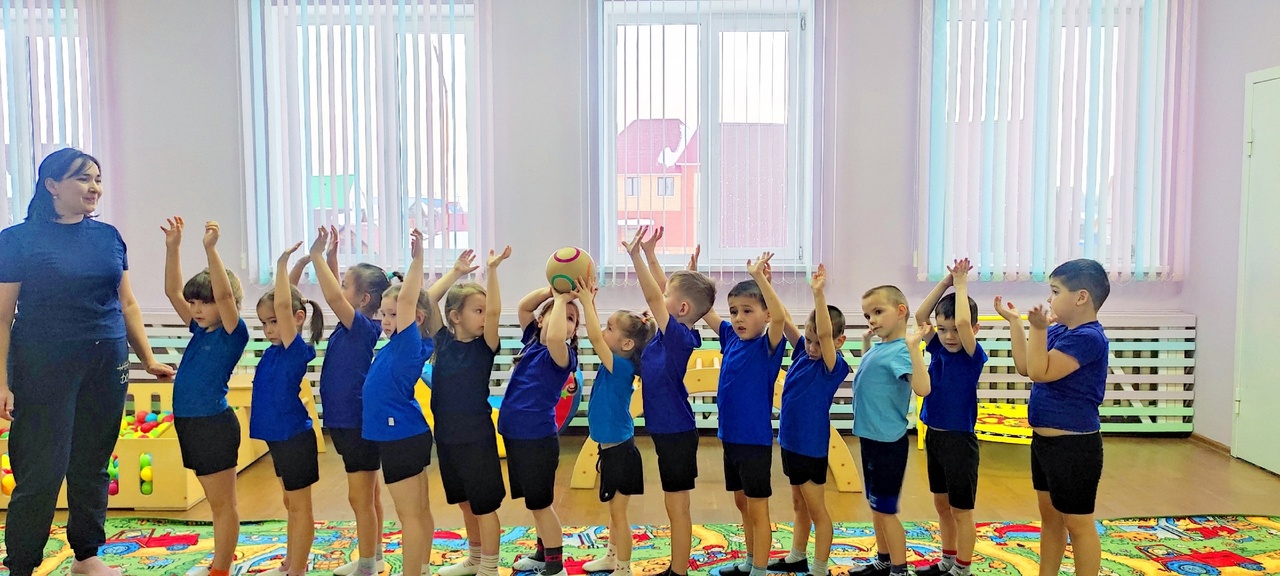 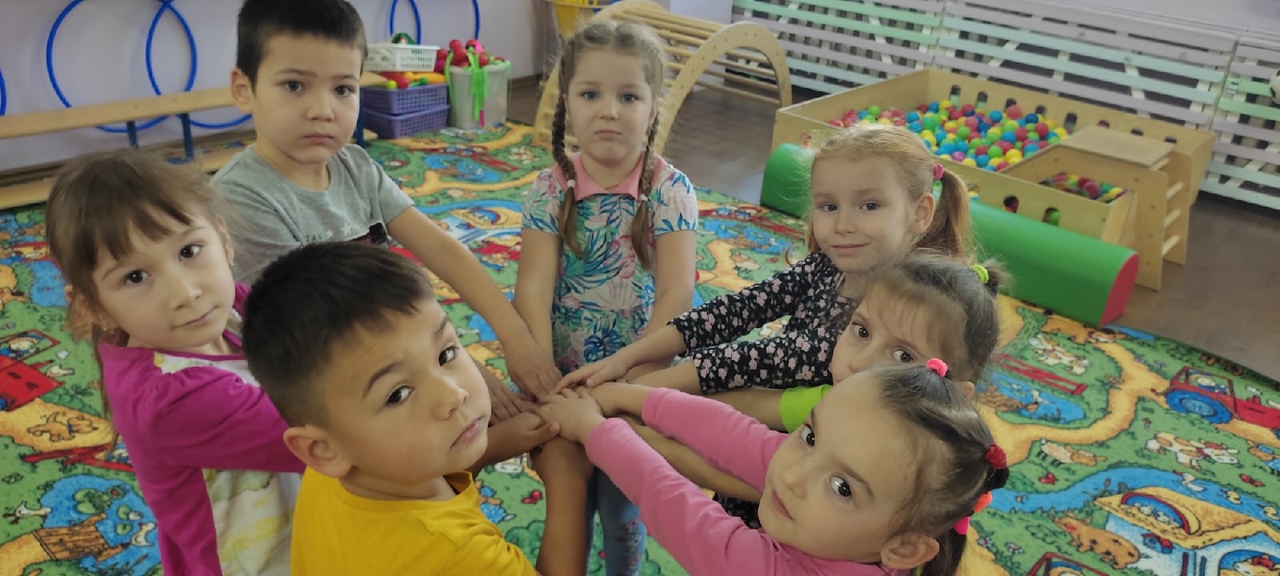 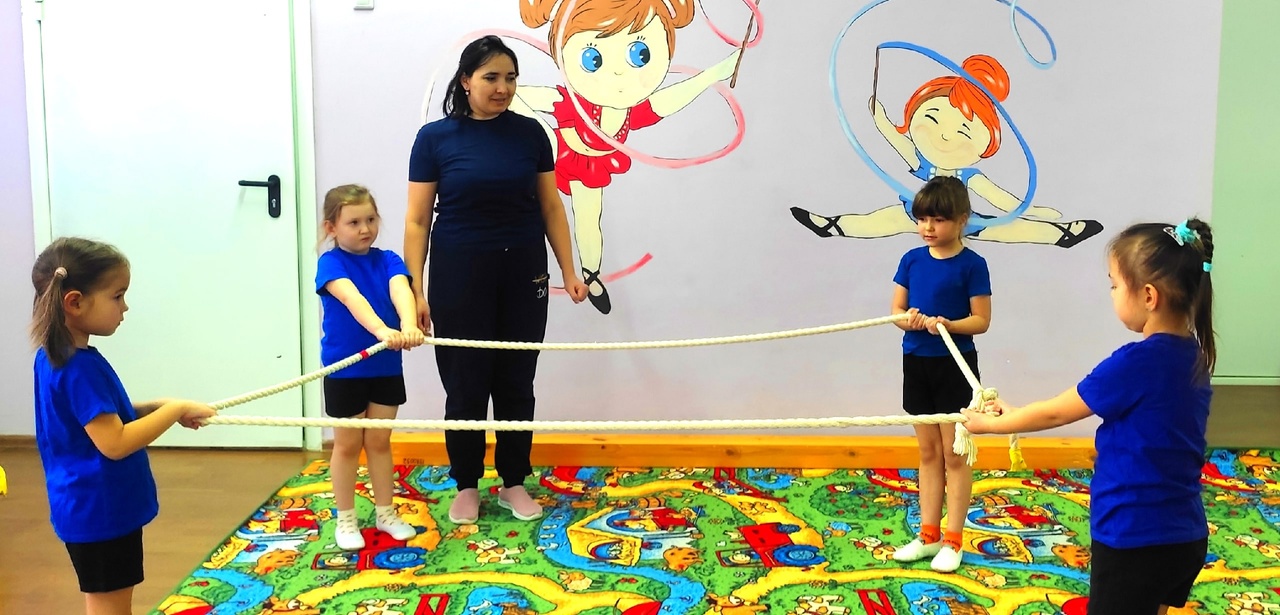 